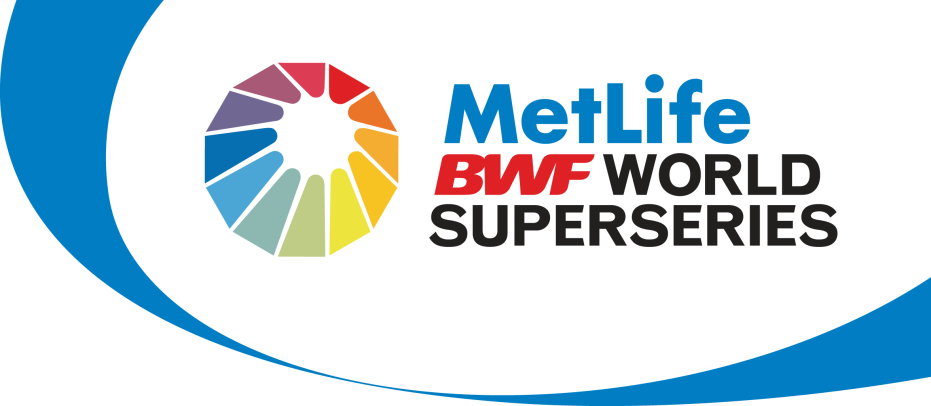 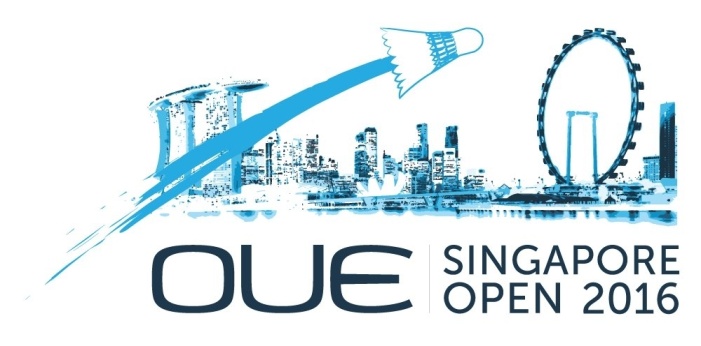 			Appendix C  VISA APPLICATION FORM Badminton Association:Contact person:Contact Number:Email:Mobile Phone :Email:Last Name:Passport no.:First Name:Issue/expiry date:Date of Birth:Occupation:Nationality:Gender:Last Name:Passport no.:First Name:Issue/expiry date:Date of Birth:Occupation:Nationality:Gender:Last Name:Passport no.:First Name:Issue/expiry date:Date of Birth:Occupation:Nationality:Gender:Last Name:Passport no.:First Name:Issue/expiry date:Date of Birth:Occupation:Nationality:Gender:Last Name:Passport no.:First Name:Issue/expiry date:Date of Birth:Occupation:Nationality:Gender:Last Name:Passport no.:First Name:Issue/expiry date:Date of Birth:Occupation:Nationality:Gender:Last Name:Passport no.:First Name:Issue/expiry date:Date of Birth:Occupation:Nationality:Gender:Last Name:Passport no.:First Name:Issue/expiry date:Date of Birth:Occupation:Nationality:Gender:Last Name:Passport no.:First Name:Issue/expiry date:Date of Birth:Occupation:Nationality:Gender: